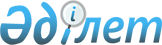 Об установлении повышенных на двадцать пять процентов окладов и тарифных ставок специалистам в области здравоохранения, социального обеспечения, образования, культуры, спорта и ветеринарии, являющимся гражданскими служащими и работающим в сельских населенных пунктах Коксуского района
					
			Утративший силу
			
			
		
					Решение Коксуского районного маслихата Алматинской области от 06 мая 2015 года № 41-2. Зарегистрировано Департаментом юстиции Алматинской области 04 июня 2015 года № 3188. Утратило силу решением Коксуского районного маслихата Алматинской области от 4 декабря 2019 года № 55-2
      Сноска. Утратило силу решением Коксуского районного маслихата Алматинской области от 04.12.2019 № 55-2 (вводится в действие со дня его первого официального опубликования).

      В соответствии с пунктом 4 статьи 18 Закона Республики Казахстан от 8 июля 2005 года "О государственном регулировании развития агропромышленного комплекса и сельских территорий", Коксуский районный маслихат РЕШИЛ:

      1. Установить специалистам в области здравоохранения, социального обеспечения, образования, культуры, спорта и ветеринарии, являющимся гражданскими служащими и работающим в сельских населенных пунктах, а также указанным специалистам, работающим в государственных организациях, финансируемых из местных бюджетов, повышенные на двадцать пять процентов оклады и тарифные ставки по сравнению со ставками специалистов, занимающихся этими видами деятельности в городских условиях.

      2. Признать утративший силу решение Коксуского районного маслихата от 20 декабря 2011 года № 66-3 "Об установлении специалистам Коксуского района, работающим в сельских населенных пунктах в сфере здравоохранения, социального обеспечения, образования, культуры, спорта и ветеринарии надбавки к окладам и тарифным ставкам в размере двадцати пяти процентов" (зарегистрированного в Реестре государственной регистрации нормативных правовых актов от 13 января 2012 года № 2-14-121, опубликованного в районной газете "Нурлы Коксу" от 20 января 2012 года № 3 (112)), решение Коксуского районного маслихата от 5 ноября 2012 года № 8-2 "О внесении изменений в решение Коксуского районного маслихата от 20 декабря 2011 года № 66-3 "Об установлении повышенных тарифных ставок в размере двадцати пяти процентов специалистам здравоохранения, социального обеспечения, образования, культуры и спорта работающим в сельских населенных пунктах Коксуского района" (зарегистрированного в Реестре государственной регистрации нормативных правовых актов от 21 ноября 2012 года № 2197, опубликованного в районной газете "Нурлы Коксу" от 7 декабря 2012 года № 49 (157)).

      3. Контроль за исполнением настоящего решения возложить на постоянную комиссию Коксуского районного маслихата "По вопросам экономического развития района, местного бюджета, охраны природы и сельского хозяйства". 

      4. Возложить на руководителя государственного учреждения "Отдел экономики и бюджетного планирования Коксуского района" Нурмухамбетова Серика Сапаровича опубликование настоящего решения после государственной регистрации в органах юстиции в официальных и периодических печатных изданиях, а также на интернет-ресурсе, определяемом Правительством Республики Казахстан и на интернет-ресурсе районного маслихата.

      5. Настоящее решение вступает в силу со дня государственной регистрации в органах юстиции и вводится в действие по истечении десяти календарных дней после его первого официального опубликования. 
					© 2012. РГП на ПХВ «Институт законодательства и правовой информации Республики Казахстан» Министерства юстиции Республики Казахстан
				
      Председатель сессии 

      районного маслихата

К. Алпысбаев

      Секретарь районного

      маслихата

А. Досымбеков
